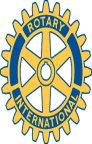 Rotary Club of Carleton        Place and Mississippi Mills        Meeting of February 21st, 2011.The regular secretary Rotarian George  had business that took him away the meeting tonight.  Filling in for him was the incumbent secretary Rotarian Doug.  Overall, there were only 8 members present.  When the meeting was first called to order, Rotarian Bernie asked for the floor to announce that this week is International Rotary week which runs from February 20th through to February 26th.There was only one piece of mail that needed to be brought to the Club’s attention.  This was a notice from the Textile Museum in Almonte announcing that they were holding a vernissage on Saturday, March 5th from 2:00 until 4:00 for their new exhibit entitled “The Gifts of the North”.Alan then read an e-mail from the regional Rotary Governors commemorating the passing of Rotarian David McGlade and how he was instrumental in bringing Rotary to Carleton Place and Mississippi Mills.Rotarian Marion then took the floor to inform the other members about plans that she had made for the Bridge Street Bazaar to be held on the last weekend of July.  She had contacted the Carleton Place Day Care to ask if the Club could borrow their barbecue for the Bazaar.  They answered in the affirmative and then Marion made a suggestion that the two groups partner in a 50/50 draw as was done in the past for the Riverside Jam.  The daycare agreed to this proposal as well.  Marion also said that the tables for the Bazaar cost $25.00 from the BIA.  It was then left with her to confirm with the BIA.The discussion then turned to the Masquerade Ball.  A suggestion from the floor was made to have the Ball on the same night as the Parade and that the two events be co-ordinated with the BIA’s promotion of the Parade.  President Alan then asked for a member to organize the Ball.  Rotarian Robert said that he would do so.  He also said that he would try to arrange to have the Ball at the Town Hall and also to have the same band as last year play.Rotarian Gordon had discussed the spreadsheet distributed by Treasurer Robert with President Alan.  Gordon had perused through the figures and concluded that over the life of the Club, roughly 50% or $85,000 had been distributed to Mississippi Mills based organizations for various initiatives.  This fact will then be part of the focus made at the Volunteer’s Fair in Almonte on the 23rd.President Alan then took the floor to put forward that there may be potential for the Regional Rotary Presidents meeting to take place at the same time as our regular meeting or as part of that meeting.  This was greeted positively by the members.  Alan then went on further to say that this proposal had not been approved by the Presidents as previous e-mails had not been responded to.President Alan then brought forward the question of whether the Club wished to proceed with holding a bowling night in March.  This too was greeted positively.  Alan then suggested that Rotarian David Brash would be the most likely to have the contact information for arranging such an event.Alan then asked Rotarian Bernie to present some material that he had been sent from Rotary International in regard to 4 pilot programs that they were going to promote between 2011 and 2014.  Bernie said that RI would be accepting applications to participate in these initiatives until April 1st and then provisions to go forward with these initiatives would then be given and distributed equitably across the various regions.  He then outlined the four initiatives;RI was putting forward that Clubs could set up a satellite office and that the Club’s meetings could be held at various locations and times.
Another proposal was that Clubs allow for Corporations to participate as members of Clubs with designated members of the Corporation to meet and support the Club’s on-going programs.
RI put forward that Club’s could alter their Charter to allow for Associate members to participate in Club functions, with an eye towards bringing these members into the Club on a full-time basis at a later date.
Lastly, RI suggested that the individual Club’s could alter their Club’s structure to suit their local community’s support requirements.The fact that two of those RI initiatives concurred with the proposals put forward by the PR Committee’s report was also noted by Bernie.  Bernie then brought up another initiative for the promotion of RYLA in the local communities.  He would be writing letters to the two high schools in town to see if they could garner some participants for a RYLA conference that was planned for the May 24th weekend and to take place in Gatineau.Rotarian Doug then suggested that Bernie provide him with the school’s contacts as he was planning to ask these same schools to promote participation by students in upcoming Club events as part of the Province’s 40 hours of community volunteerism program.  The date for the Compost Sale was confirmed. Bernie said that he was planning on being in attendance at the Volunteer Fair being held in Almonte on the evening of the 23rd and that he would provide Doug with the school contact information at that time.  Rotarian Mike then gave Doug the Club’s promotional brochures for this same event.The subject of a gift for Kate, the pregnant waitress at the Thirsty Moose then came up.  The general consensus was that the Club should indeed make an effort to buy a gift for her and that it may be best to have it ready for the baby shower that was being held at the Thirsty Moose on the first Monday in March.  Discussion of this event, also caused Alan to remind the Club that our regular meeting was to be switched to first Tuesday in March as a result of the shower.Lastly, Alan mentioned that there was a lecture series being held at the Almonte library on Wednesday and Thursday nights.  He also suggested that it may be of interest to some of the members in the Club.  Subsequently, Alan sent out an e-mail providing more information about the lectures and the presenters.